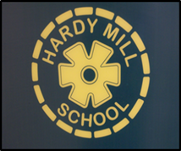 This job description may be amended at any time following discussion between the head teacher and member of staff, and will be reviewed annually.HARDY MILL  PRIMARY JOB DESCRIPTIONHARDY MILL  PRIMARY JOB DESCRIPTIONJob Title: Key Stage 1 Teacher  Responsibilities / Subject Leadership:To take responsibility for teaching and learning.To take responsibility for co-ordinating the work of colleagues and policy for a subject in order to promote effective teaching and learning for pupils.Job Purpose:To carry out the professional duties of a teacher as circumstances may require and in accordance with the school’s policies under the direction of the Head teacher.To carry out the professional duties of a subject leader as circumstances may require and in accordance with the national standards for subject leaders.This post is subject to the conditions of employment for Class Teachers contained in the School Teachers’ Pay and Conditions Document and the requirements of the Professional Standards for Teachers.Pay and ConditionsPay and ConditionsSalary Scale:T1-T6Employment Status:Fixed Professional attributesSet high expectations which inspire, motivate and challenge pupils:• establish a safe and stimulating environment for pupils, rooted in mutual respect • set goals that stretch and challenge pupils of all backgrounds, abilities and dispositions • demonstrate consistently the positive attitudes, values and behaviour which are expected of pupils. Manage behaviour effectively to ensure a good and safe learning environment:• have clear rules and routines for behaviour in classrooms, and take responsibility for promoting good and courteous behaviour both in classrooms and around the school, in accordance with the school’s behaviour policy • have high expectations of behaviour, and establish a framework for discipline with a range of strategies, using praise, sanctions and rewards consistently and fairly • manage classes effectively, using approaches which are appropriate to pupils’ needs in order to involve and motivate them • maintain good relationships with pupils, exercise appropriate authority, and act decisively when necessary. Fulfil wider professional responsibilities make a positive contribution to the wider life and ethos of the school maintain an up-to-date knowledge and understanding of the professional duties of teachers and the statutory framework within which they work, and contribute to the development, implementation and evaluation of the policies and practice of their workplace, including those designed to promote equality of opportunity. develop effective professional relationships with colleagues, knowing how and when to draw on advice and specialist support deploy support staff effectively take responsibility for improving teaching through appropriate professional development, responding to advice and feedback from colleagues communicate effectively with parents with regard to pupils’ achievements and well-beingmeeting performance management targetscontribute to the professional development of colleagues through coaching, mentoring, demonstrating effective practice and providing advice and feedbackProfessional skills and knowledgeDemonstrate good subject and curriculum knowledge: • have a secure knowledge of the primary curriculum, foster and maintain pupils’ interest, and address misunderstandings in all areas of learning• demonstrate a critical understanding of developments in the primary curriculum and the teaching of children with SEN/EAL and promote the value of scholarship • demonstrate an understanding of and take responsibility for promoting high standards of literacy, articulacy and the correct use of standard English, whatever the teacher’s specialist subject •when teaching early reading, demonstrate a clear understanding of systematic synthetic phonics•when teaching early mathematics, demonstrate a clear understanding of appropriate teaching strategies. Plan and teach well-structured lessons:• impart knowledge and develop understanding through effective use of lesson time • promote a love of learning and children’s intellectual curiosity • set homework and plan other out-of-class activities to consolidate and extend the knowledge and understanding pupils have acquired • reflect systematically on the effectiveness of lessons and approaches to teaching • contribute to the design and provision of an engaging curriculum within the within the primary curriculum and for the induction of INAs Adapt teaching to respond to the strengths and needs of all pupils:• know when and how to differentiate appropriately, using approaches which enable pupils to be taught effectively • have a secure understanding of how a range of factors can inhibit pupils’ ability to learn, and how best to overcome these • demonstrate an awareness of the physical, social and intellectual development of children, and know how to adapt teaching to support pupils’ education at different stages of development • have a clear understanding of the needs of all pupils, including those with special educational needs; those of high ability; those with English as an additional language; those with disabilities; and be able to use and evaluate distinctive teaching approaches to engage and support them. Make accurate and productive use of assessment:• know and understand how to assess the relevant subject and curriculum areas, including statutory assessment requirements• make use of formative and summative assessment to secure pupils’ progress • use relevant data to monitor progress, set targets, and plan subsequent lessons • give pupils regular feedback, both orally and through accurate marking, and encourage pupils to respond to the feedback.Promote good progress and outcomes by pupils: • be accountable for pupils’ attainment, progress and outcomes • be aware of pupils’ capabilities and their prior knowledge, and plan teaching to build on these • guide pupils to reflect on the progress they have made and their emerging needs • demonstrate knowledge and understanding of how pupils learn and how this impacts on teaching • encourage pupils to take a responsible and conscientious attitude to their own work and study in accordance with school policyCurriculum lead To regularly review the school policy for a subject and make any necessary changes and discuss with staff and inform the School Effectiveness CommitteeTo implement and monitor an effective system of assessment for a subject.To assist the head teacher to maintain an overview on standards of pupil attainment in a subject throughout the school and to monitor progress by:- scrutiny of pupils work, teacher planning, lesson observation and pupil discussion when required.To supply the head teacher and link governor with the relevant documentation related to the above when requested.To lead /organise school-based training linked a subject when necessary and identified from subject monitoring and evaluationTo support and guide colleagues on the effective delivery of a subjectTo organise, order and maintain resources that effectively support the curriculumCustomer CareTo provide quality services that are what our parents/carers and pupils want and need To give parents/carers and pupils the opportunity to comment or complain if they need toTo work with parents/carers and pupils and do what needs to be done to meet their needsTo inform the Head Teacher about what parents/carers and pupils say in relation to the services deliveredValuing DiversityTo accept everyone has a right to their distinct identity.To treat everyone with dignity and respect and to ensure that what all members of our school tell us is valued by reporting back to the schoolTo be responsible for promoting and participating in the achievement of the school valuing diversity ethos